YOUR NAMEYour Position in FRPT 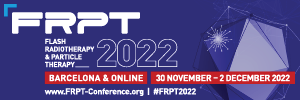 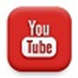 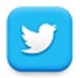 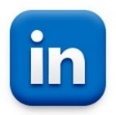 